CBSA Accessibility Signage – Signs for Exemption to Present in Alternative FormatImage source Title: CBSA Accessibility Signage - Alternative Format (word document)Author: Canada Border Services AgencyDisclaimerThis document is an alternative format of an original document.  This alternative format is provided for the purposes of accessibility.  Text descriptionImage title: AgricultureRed text on a white background with a red border surrounding the text.  There is English text on the left and French text on the right:Attention!You must declare:Raw or cooked meat, fish, seafood, eggs, dairy products, fruits, vegetables, seeds, nuts, flowers, insects, bulbs, plants, wood, live animals or any other animal or plant parts of their derivatives.Failure to declare these products may lead to a penalty or persecution.Attention!Vous devez déclarer:Toutes viandes crues ou cuites, poissons, fruits de mer, oeufs, produits laitiers, fruits, légumes, graines, noix, fleurs, insectes, bulbes, plantes, bois, animaux vivants ou toutes autres parties animales ou végétales ou tous dérivés.Ne pas déclarer ces produits pourrait entraîner une sanction ou poursuite judiciaire.Copy of the image as reference follows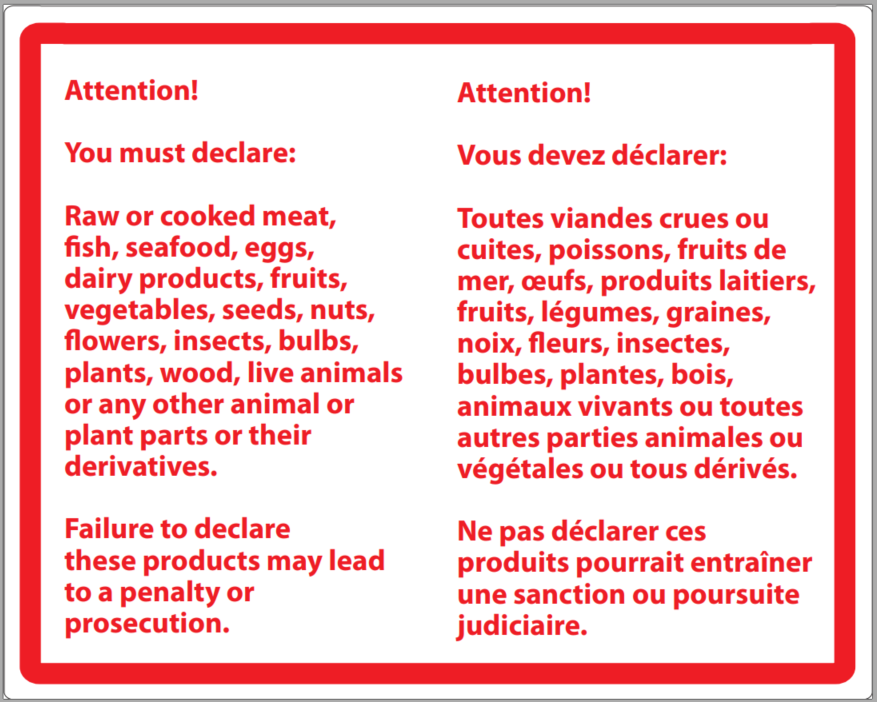 